Областное государственное бюджетное профессиональное образовательное учреждение «Смоленская академия профессионального образования»Карты отчётов для лабораторных и практических работ по дисциплинеМатериаловедениеСпециальность СПО 13.02.01 Тепловые электрические станции                                         Студент_______________________________                                          Группа_______________________________Смоленск2016Составитель: Ковалёва О.Н., преподаватель    ОГБПОУ «Смоленская академия профессионального образования»Карта  допуска  к  лабораторной  работе  № 1.Что такое твердость материала?__________________________________________________________________________________________________________________________________________Какие вы знаете способы определения твёрдости материалов?__________________________________________________________________________________________________________________________________________Для каких материалов применяется способ определения твердости по методу Бринелля? _____________________________________________________________________Какой индентор применяется для определения твёрдости по методу Бринелля?_____________________________________________________________________Какое оборудование применяется для определения по методу Бринелля?_____________________________________________________________________В зависимости, от каких критериев выбираются диаметр индентора и величина нагрузки при испытании твердости по методу Бринелля__________________________________________________________________________________________________________________________________________Как определяется диаметр отпечатка при определении твёрдости по методу Бринелля?__________________________________________________________________________________________________________________________________________Какие данные необходимы для расчёта величины твёрдости по методу Бринелля?__________________________________________________________________________________________________________________________________________Карта  отчета  к  лабораторной  работе  № 1.Определение  твердости  по  методу  Бринелля.Цель  работы: ___________________________________________________________________________________________________________________________________________________________________________________________________________________________________________________________________________________________________________________________________________________________________________________________________________            Приборы  и  материалы:                                             1.Твердомер_____________________                                             2. Отчетная  лупа________________                                             3. Образцы  (материалы)___________                                             4. Наждачная  бумага______________            Объект  изучения____________________________________________________                                       __________________________________________________Схема  твердомера  типа____________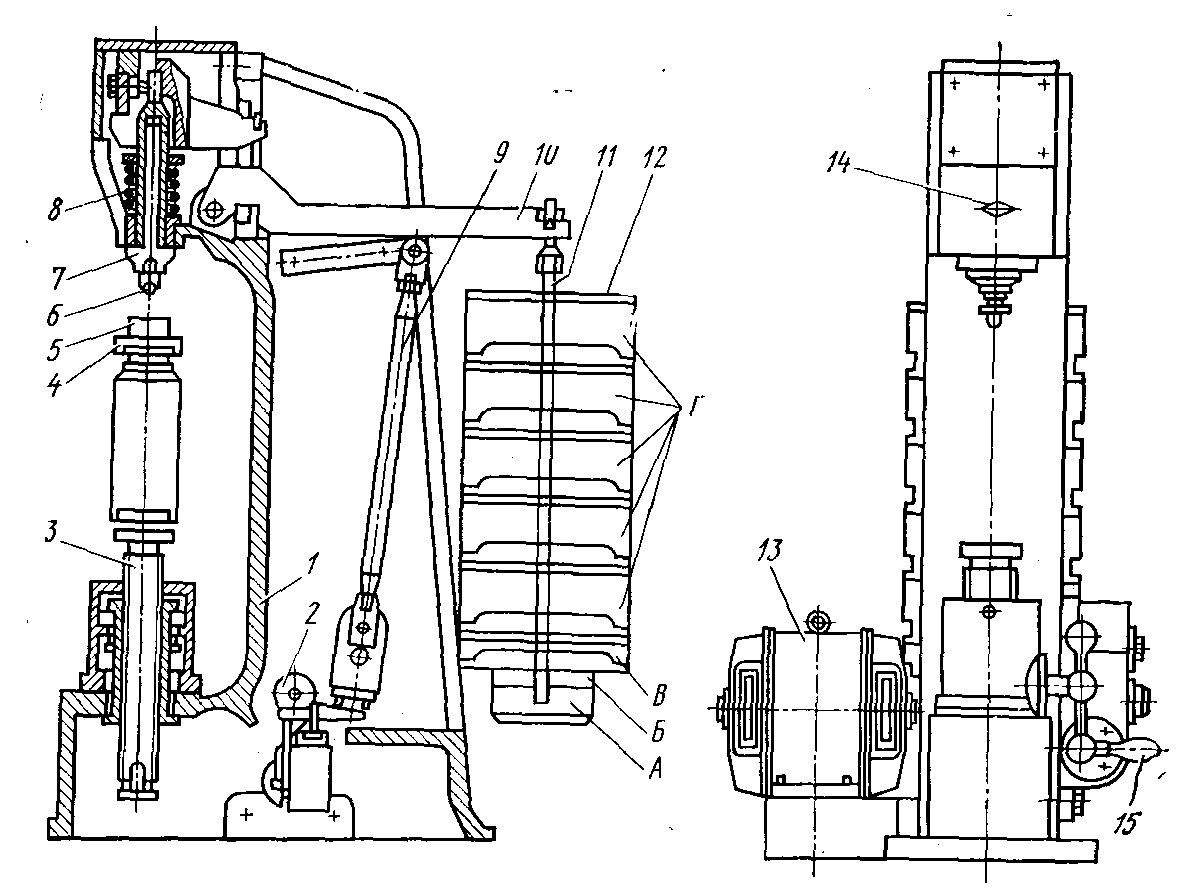 Обозначения  по  схеме  твердомера:1._________________________                                          9.__________________________2._________________________                                         10.__________________________                                                                3._________________________                                         11.__________________________  4._________________________                                         12.__________________________5._________________________                                          13.__________________________6._________________________                                         14.__________________________                             7._________________________                                          15.__________________________8._________________________                                       Протокол  испытания  на  твердостьТип  пресса________________                                                        Индентор _________________Расчёты:HB= 2P/πD(D-√D2-d2)HB1=________________________________________________________________HB2=________________________________________________________________HB3=________________________________________________________________Выводы:________________________________________________________________               _____________________________________________________________________                       Самоконтроль_________________________________Дата  выполнения  работы  ______________________Студент________________ _____Уровень  усвоения____________                                  Преподаватель: _______________Карта  допуска  к  лабораторной  работе  № 2.Для каких материалов применяется способ определения твердости по методу Роквелла? _____________________________________________________________________Какие  инденторы применятся для определения твёрдости по методу Роквелла?__________________________________________________________________________________________________________________________________________Какое оборудование применяется для определения твёрдости по методу Роквелла?_____________________________________________________________________В зависимости, от каких критериев выбираются индентор и величина нагрузки при испытании твердости по методу Роквелла?__________________________________________________________________________________________________________________________________________Из каких составляющих складывается общая нагрузка  при определении твёрдости по методу Роквелла?__________________________________________________________________________________________________________________________________________Карта  отчета  к  лабораторной  работе  № 2Определение  твердости  по  методу  Роквелла.Цель  работы:__________________________________________________________________________________________________________________________________________________________________________________________________________________________________________________________________________________Приборы  и  материалы:Твердомер  _____________________________Образцы  материала  _____________________Наждачная  бумага  _______________________Объект  изучения  ____________________________ Схема  твердомера  типа_____________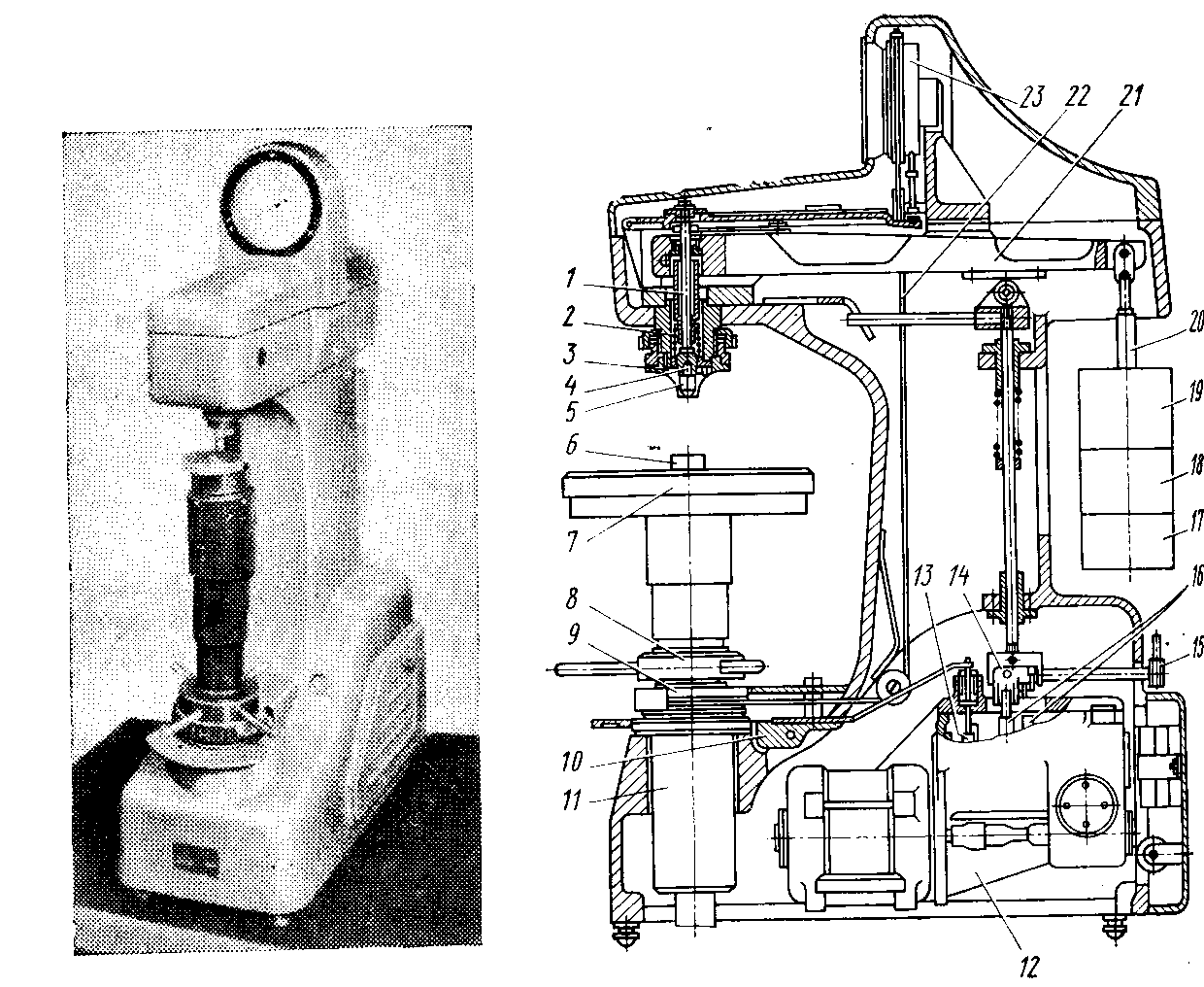 Обозначения  по  схеме:1.__________________                                           13._____________________2.__________________                                           14._____________________3.__________________                                           15._____________________4.__________________                                           16._____________________5.__________________                                            17._____________________6.__________________                                           18._____________________7.__________________                                            19._____________________8.__________________                                             20._____________________9.__________________                                            21._____________________10._________________                                             22._____________________11._________________                                             23._____________________12._________________                                             24._____________________Протокол  испытания  на  твердостьТип  пресса________________Индентор__________________Выводы:  ________________________________________________________________                 ________________________________________________________________                 ________________________________________________________________                  ________________________________________________________________                _________________________________________________________________  Самоконтроль_________________________________Дата  выполнения  работы  ______________________Студент________________ _____Уровень  усвоения____________                                  Преподаватель: _______________Карта  допуска  к  лабораторной  работе  № 3.Какой сплав называют сталью?__________________________________________________________________________________________________________________________________________________Как классифицируют углеродистую сталь по структуре после отжига?___________________________________________________________________________________________________________________________________________________________________________________________________________________________Как содержание углерода влияет на свойства стали?__________________________________________________________________________________________________________________________________________________Какой сплав называют чугуном?__________________________________________________________________________________________________________________________________________________В чем отличие графитизированного чугуна от белого?____________________________________________________________________________________________________________________________________________________Как получают высокопрочный чугун?________________________________________________________________________________________________________________________________________________Как получают ковкий чугун?____________________________________________________________________________________________________________________________________________В чем различие в строении ковкого и высокопрочного и серого чугунов? ________________________________________________________________________________________________________________________________________________________________________________________________________________________________________________________________________________________________________Карта  отчета  к  лабораторной  работе  № 3.Микроанализ  углеродистой  стали  и  чугунов           Цель  работы: __________________________________________________________________ __                   ____________________________________________________________________________________________________________________________________________________________________________________________________________           Приборы  и  материалы:Металлографический  микроскоп__________________________2.  Микрошлифы из  стали__________________________________           					       (марки материала)          3.  Микрошлифы  из чугуна__________________________________                                                	                                                                   (марки материала)            Объект  изучения_________________________________________________Диаграмма  Fe-Fe3C                                             Кривые  охлаждения  сплавов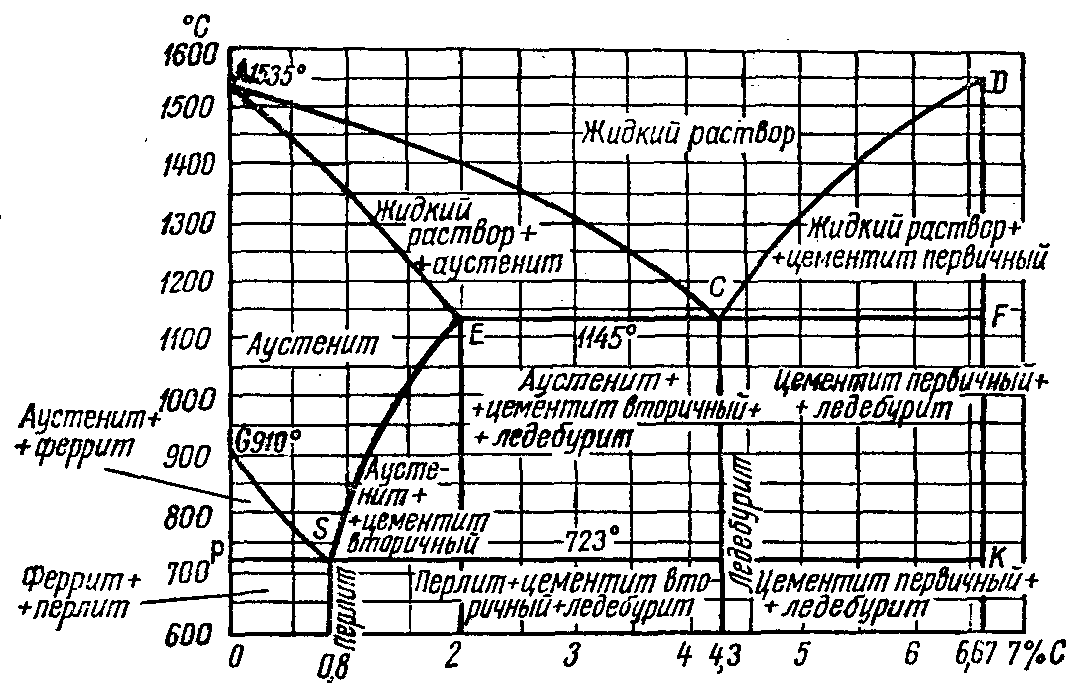 Микроструктура  углеродистой  стали.Вывод:_________________________________________________________________                           	 _________________________________________________________________________                  ___________________________________________________________________________________             ______________________________________________________________________________             _______________________________________________________________________________                       								Микроструктура  чугуновВывод:______________________________________________________            ___________________________________________________________           _______________________________________________________               ________________________________________________________________             ________________________________________________________________Самоконтроль_________________________________Дата  выполнения  работы  ______________________Студент________________ _____Уровень  усвоения____________                                  Преподаватель: _______________Карта  допуска  к  лабораторной  работе  № 4.Какой сплав называют легированной сталью?________________________________________________________________________________________________________________________________________________Как классифицируются конструкционные стали по технологии термической обработки? ____________________________________________________________________________________________________________________________________________Какие требования предъявляются к цементуемым изделиям? ________________________________________________________________________________________________________________________________________________Какова термическая обработка цементуемых деталей? ________________________________________________________________________В чём сущность процесса улучшения для конструкционной стали?________________________________________________________________________________________________________________________________________________Как влияет степень легирования на механические свойства улучшаемой стали? ________________________________________________________________________________________________________________________________________________Какие требования предъявляются к рессорно-пружинным сталям?________________________________________________________________________________________________________________________________________________Какова термическая обработка рессорно-пружинной стали?____________________________________________________________________________________________________________________________________________________________________________Какую сталь называют легированной инструментальной?____________________________________________________________________________________________________________________________________________Какие требования предъявляют к легированной инструментальной стали?_______________________________________________________________________________________________________________________________________________________________________________________________________________________________________________________________Карта  отчета  к  лабораторной  работе  № 4Микроанализ  легированной  сталиЦель  работы:_____________________________________________________________________________________________________________________________________________________________________________________________________________________________________________________________________Приборы  и  материалы:Металлографический микроскоп____________________________Микрошлифы  из  стали____________________________________                                                              (марки материала)Объект  изучения  ________________________________________________                Микроструктура  легированной  конструкционной  сталиСталь________________  После  отжига                                                         После  закалкиТ0 =___________                                                    Тз =__________                                                                                                                  и  отпуска                                                                                                                  Т0 =__________Сталь___________________            После  отжига                                              После  закалки               Т0=___________                                              Тз=____________                                                                             и отпуска					                              Т0=____________   Выводы: __________________________________________________________________    	     ___________________________________________________________________                   ______ ____________________________________________________________                  _____________________________________________ _____________________                 ___________________________________________________________________	                ______ ____________________________________________________________                  ___________________________________________________________________                  ___________________________________________________________________Микроструктура  легированной  инструментальной  сталиСталь  Р  _______________После  отжига                              После  закалки                              После  закалки       То=_______                            Тз=_______                                   Тз=_______									       и  многократного  отпуска                                     						                      То=_________	Выводы:______________________________________________________________	    ___________________________________________________________________                __________________________________________________________________________                __________________________________________________________________________                __________________________________________________________________________                  __________________________________________________________________________                __________________________________________________________________________                __________________________________________________________________________Самоконтроль_________________________________Дата  выполнения  работы  ______________________Студент________________ _____Уровень  усвоения____________                                  Преподаватель: _______________Карта  допуска  к  лабораторной  работе  № 5.Как классифицируются медные сплавы?______________________________________________________________________________________________________________________________________________________Какие сплавы относятся к бронзам?________________________________________________________________________________________________________________________________________________Какими свойствами обладают алюминиевые бронзы?________________________________________________________________________________________________________________________________________________Какие сплавы относятся к латуням?_________________________________________________________________________Какие латуни называют однофазными?_________________________________________________________________________Сравните свойства  однофазных и двухфазных латуней.______________________________________________________________________________________________________________________________________________________Как классифицируются алюминиевые сплавы? __________________________________________________________________________________________________________________________________________________Какие сплавы называют дуралюминами?_________________________________________________________________________В чем сущность процесса старения дуралюмина? ___________________________________________________________________________________________________________________________________________________________________________________________________________________________Какие сплавы называют силуминами?_________________________________________________________________________Какие алюминиевые сплавы упрочняются нагартовкой?___________________________________________________________________________ Карта отчета к лабораторной работе №5.Микроанализ цветных сплавов.Цель работы:_________________________________________________________________________________________________________________________________________________________________________________________________________________________________________________________________________________Оборудование  и  материалы:1.Металлографический микроскоп ________________________________2.Микрошлифы сплавов меди_____________________________________                                                                                                       (марки материала)3.Микрошлифы сплавов алюминия________________________________                                                                                                                          марки материала)Объект  исследования:__________________________________________________________________________________________________________________________________________________________________________________________Микроструктура сплавов медиЛатунь                              _____________                                             ______________Диаграмма состояния сплавов “Cu-Zn''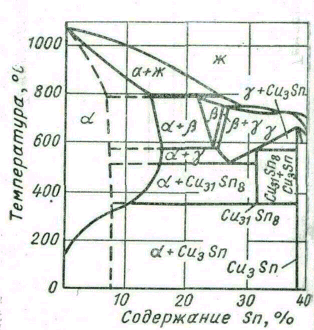 Бронза         _______________                                      ________________Диаграмма состояния сплавов «Cu-Al»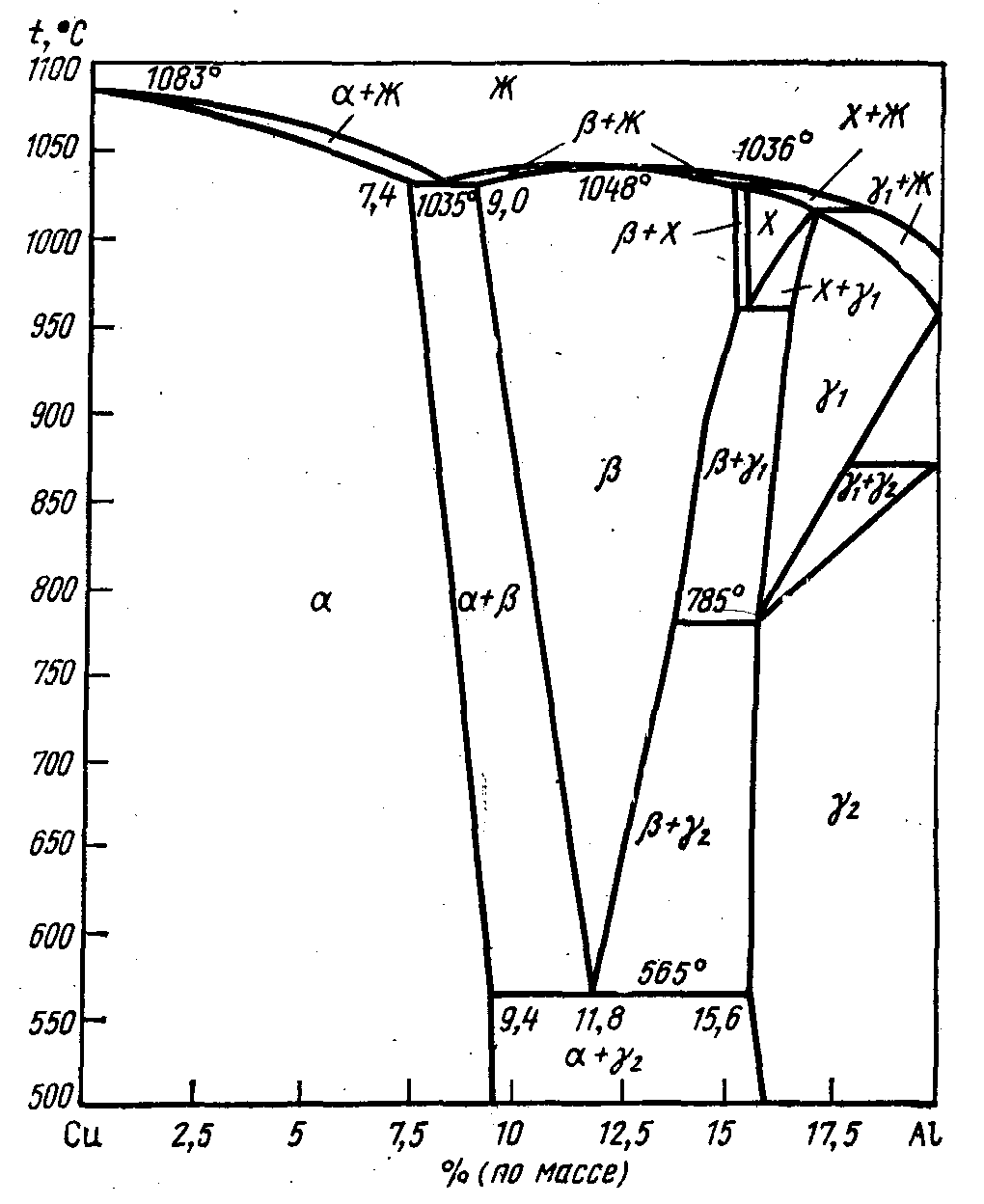                                      Диаграмма состояния сплавов «Cu-Al»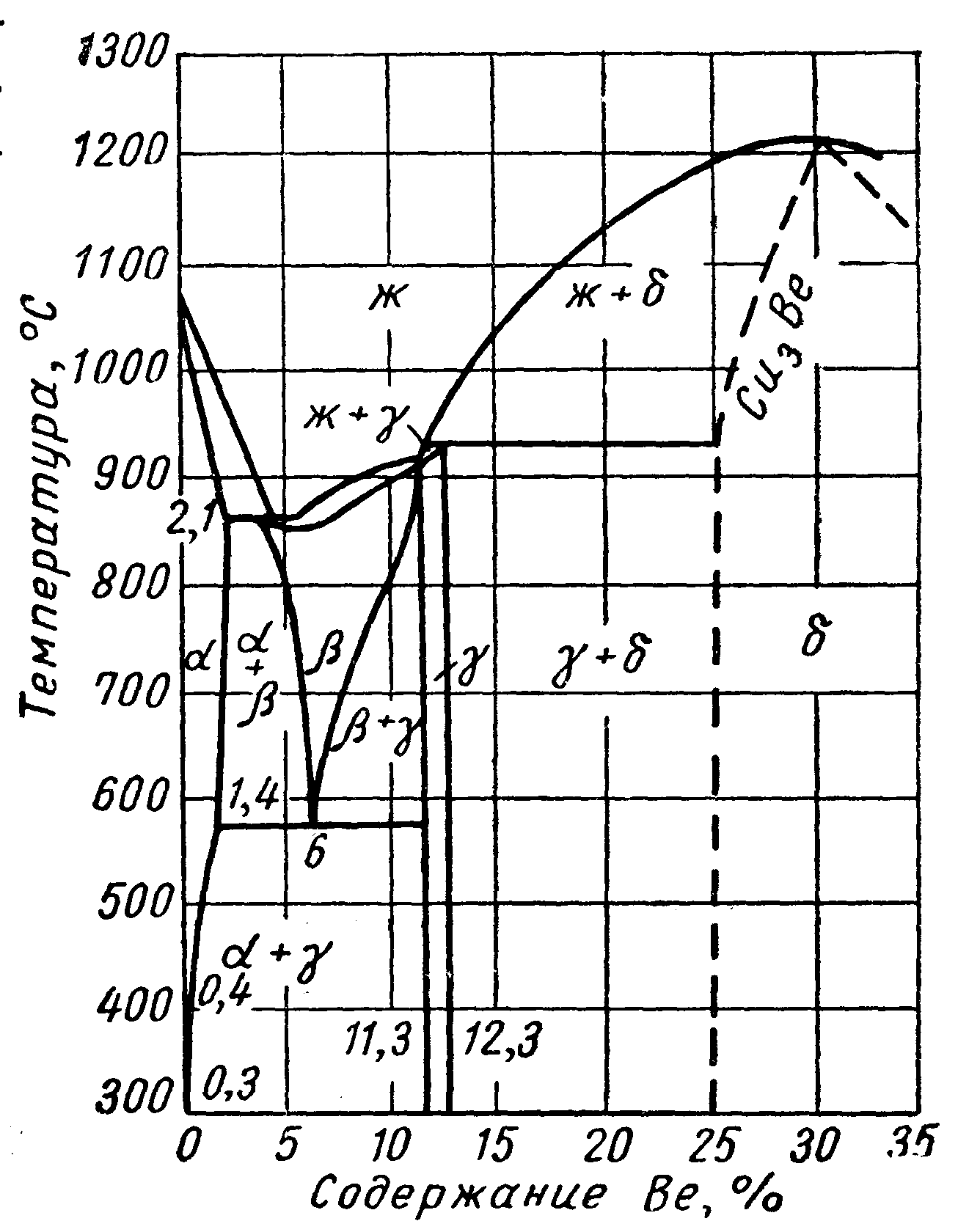 Выводы:___________________________________________________________________________________________________________________________________________________________________________________________________________________________________________________________________________________________________________________________________________________________________________________________________________________________________________________________________________________________________________________________                                         Сплавы алюминия                                       Деформируемые сплавы         _____________                                      ______________                                                                             Диаграмма состояния сплавов «Al-Cu»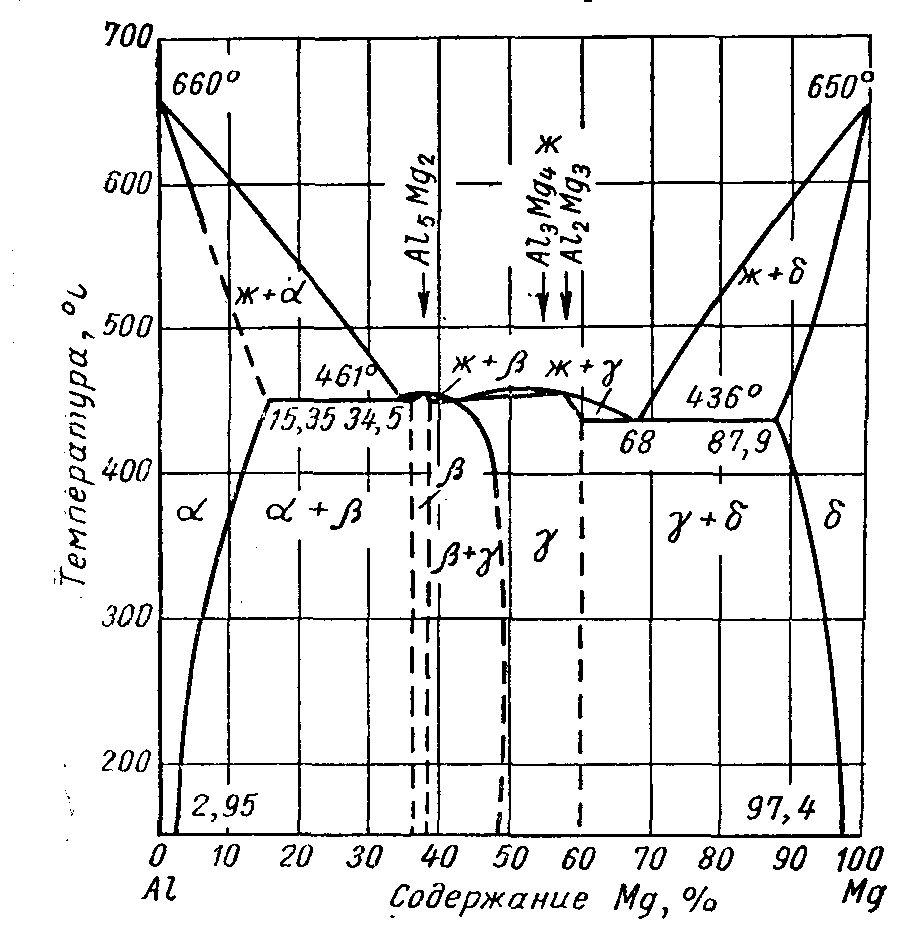 Литейные сплавы                                        _______________Диаграмма состояния сплавов «Al-Si»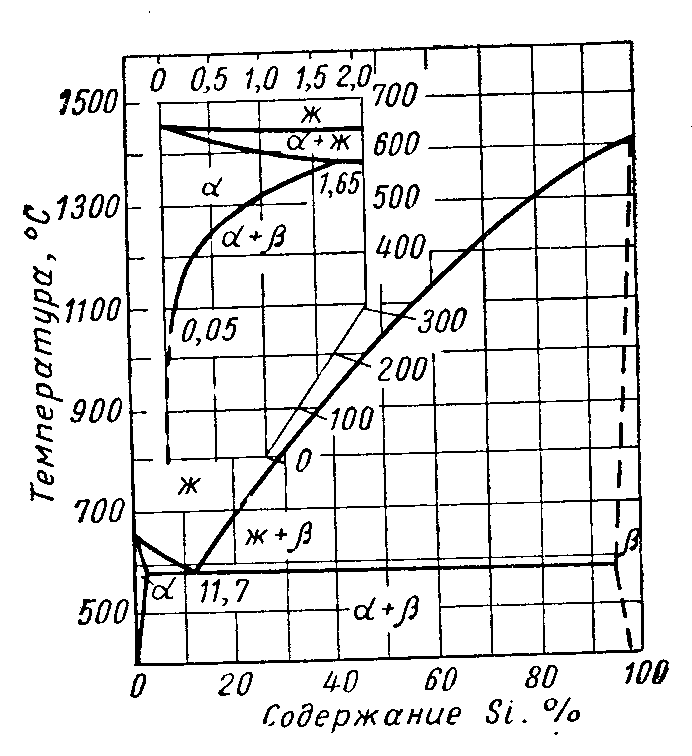 Выводы: ____________________________________________________________________________________________________________________________________________________________________________________________________________________________________________________________________________________________________________________________________________________________________________________________________________________________________________________________________________________________________________________________________Самоконтроль_________________________________Дата  выполнения  работы  ______________________Студент________________ _____Уровень  усвоения____________                                  Преподаватель: _______________Карта  допуска  к  практической  работе  № 11.Как называется заготовка полученная способом литья? ____________________________________________________________________________________________________________________________2.Что называют литейной  формой?   _______________________________________________________   ______________________________________________________________________________________________________________3.Перечислите материалы, которые входят в состав формовочной смеси____________________________________________________________________________________________________________________________________________________________________________________________________________________________________4.Что входит в состав модельного комплекта?________________________________________________________________________________________________________________________________________________________________________________________________________________________________________5.Для образования в литейной форме каналов для подвода металла служит ______________________________________________________________6. Для образования в литейной форме внутренних отверстий и полостей применяют______________________________________________________________________________________________________7.Почему для отливок , получаемых в песчано-глинистых формах требуются большие припуски на дальнейшую обработку резанием____________________________________________________________________________________________________________________________________________________________________________________________________________________________________________________________________________________________Карта отчета к практической работе № 1                          Технология изготовления литейной формы Цель работы: __________________________________________________________________________________________________________________________________________________________________________________________________________________________________________________________________________________________________Оборудование:____________________________________________________________________________________________________________________________________________________________________________________Эскиз литейной формыЭлементы литейной формы _____________________________________________________________________________________________________________________________________________________________________________________________________________________________________________________________________________________________________________________________________________________________________________________________________________________________________________________________________________________________________________________________________________________________________________________________________________________________________________________________________________________________________________________________________________________________________________________________________________________________________________________________________________________________________________________________________________________________________________________________________________________________________________________________________________________________________________________________________________________________________________________________________________________________________________________________________________________________________________________________________________________________________________________________________________________________________________________________________________________________________________________________________________________________________________________________________________________________________________________________________________________________________________________________________________________________________________________________________________________________________________________________________________________________________________________________________________________________________________________________________Технологическая последовательность изготовления литейной формы.Самоконтроль_________________________________Дата  выполнения  работы  ______________________Студент________________ _____Уровень  усвоения____________                                  Преподаватель: _______________Карта  допуска  к  практической  работе  №2 1. Обработка металлов давлением возможна только благодаря такому свойству материала  как_______________________________________________________2. Изменение формы и размеров заготовки при воздействием нагрузки
нагрузки называется_____________________________________________________     3. Способность материалов сопротивляться разрушению под  действием приложенных внешних сил называется __________________________________4.Пластичность металла, как правило, увеличивается с повышением     ____________________________________________________________________5.Заготовка, полученная горячей объёмной штамповкой, называется ____________________________________________________________________6.Горячая объемная штамповка производится на оборудовании______________________________________________________________________________________________________________________________________________________7. Как различается штамповочное оборудование  динамического и статического действия?________________________________________________ ________________________________________________________________________________________________________________________________________________________________________________________________________________________________________________________________________________ 8.Как называется инструмент для горячей объемной штамповки?_____________________________________________________________________________9. Температуру для горячей объемной штамповки выбирают по____________________________________________________________________________10.Укажите преимущества горячей объемной штамповки по сравнению с ковкой__________________________________________________________________________________________________________________________________________________________________________________________________________________________________________________________________________________________________________________________________________________________________________________________________________________________________________________________________________________________________________________________________________Карта отчета к практической работе №2                      Горячая объёмная штамповкаЦель работы:  ________________________________________________________________________________________________________________________________________________________________________________________________________________________________________________________________________________________________________ Оборудование:___________________________________________________________________________________________________________________________________________________________________________________________________________________________________________                  Схема процесса горячей объемной штамповки. Штамповка-это ____________________________________________________________________________________________________________________________________________________________________________________________________________________________________________________________________________________________Схема многоручьевого штампа с указанием технологических переходов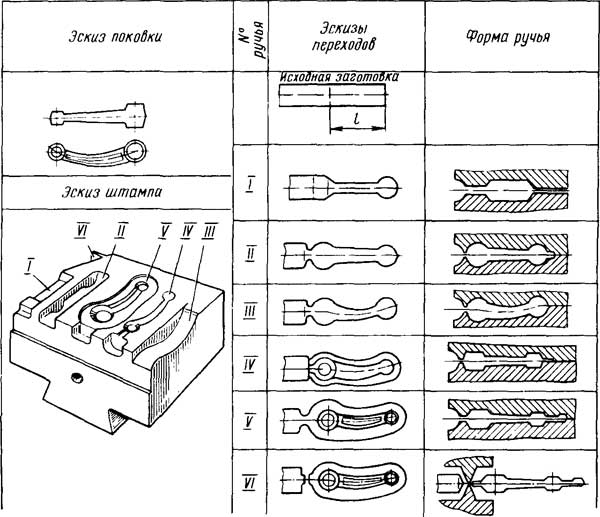 Назначение штамповочных ручьёвПорядок прохождения заготовки по ручьям в процессе штамповкиЗаготовка →    …….  →  …….  →  …….  →  штамповкаПочему штамповочные ручьи располагаются в центре зеркала штампа?__________________________________________________________________________________________________________________________________________________________________________________Схема паровоздушного молота арочного типа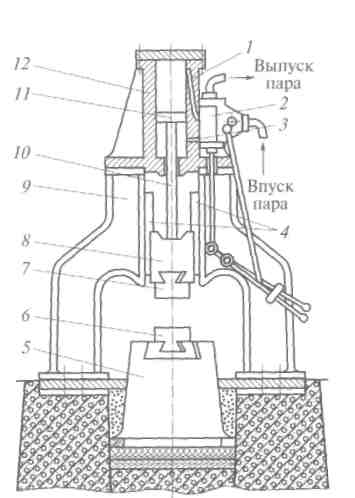 Обозначения на схеме молота. Охарактеризуйте данный вид оборудования ________________________________________________________________________________________________________________________________________________________________________________________________________________________________________________________________________________________________________________________________________________________________________________________________________________________________________________________________________________________________________________________________________________________________________________________________________________________________________________________________________________________________________________________________________________________________________Самоконтроль_________________________________Дата  выполнения  работы  ______________________Студент________________ _____Уровень  усвоения____________                                  Преподаватель: _______________Карта  допуска  к  практической  работе  № 31.Сварка - это _____________________________________________________________________________________________________________________________________________________________________2.Свариваемость________________________________________________________________________________________________________________________________________________________________________________________________________________3.Основные режимы ручной дуговой сварки:_______________________________________________________________________________________________________________________________________________________________4.Типы сварных швов______________________________________________________________________________________________________________________________________________________________________________________________________________________________________5.Как классифицируют способы сварки________________________________________________________________________________________________________________________________________________________________6.Перечислите способы защиты металла сварочной ванны от воздействия окружающей среды______________________________________________________________________________________________________________________________________________________________________________________________________________________________________________________________________________7.Перечислите новые виды сварки_______________________________________________________________________________________________________________________________________________________________________________________________________________________Карта отчета к практической работе № 3Сварка металловЦель работы: ________________________________________________________________________________________________________________________________________________________________________________________________________________________________________________________________________                  Классификация видов сварки металловГОСТ 19521-80Схема сварки___________________________________________Обозначения по схеме:______________________________________________________________________________________________________________________________________________________________________________________________________________________________________________________________________________________________________________________________________________________________________________________________________________________________________________________________________________________________________________________________________________________________________________________________________________________________________________________________________________________________________________________________________Сущность процесса сварки_______________________________________________________________________________________________________________________________________________________________________________________________________________________________________________________________________________________________________________________________________________________________________________________________________________________________________________________________________________________________________________________________________________________________________________________________________________________________________________________________ Технологические преимущества и недостатки способа сварки__________________________________________________________________________________________________________________________________________________________________________________________________________________________________________________________________________________________________________________________________________________________________________________________________________________________________________Область применения видов сварки__________________________________________________________________________________________________________________________________________________________________________________________________________________________________________________________________________________________________________________________________________________________________________________________________________________________________________2.Схема сварки___________________________________________Обозначения по схеме:______________________________________________________________________________________________________________________________________________________________________________________________________________________________________________________________________________________________________________________________________________________________________________________________________________________________________________________________________________________________________________________________________________________________________________________________________________________________________________________________________________________________________________________________________Сущность процесса сварки_______________________________________________________________________________________________________________________________________________________________________________________________________________________________________________________________________________________________________________________________________________________________________________________________________________________________________________________________________________________________________________________________________________________________________________________________________________________________________________________________ Технологические преимущества и недостатки способа сварки__________________________________________________________________________________________________________________________________________________________________________________________________________________________________________________________________________________________________________________________________________________________________________________________________________________________________________Область применения видов сварки__________________________________________________________________________________________________________________________________________________________________________________________________________________________________________________________________________________________________________________________________________________________________________________________________________________________________________Самоконтроль_________________________________Дата  выполнения  работы  ______________________Студент________________ _____Уровень  усвоения____________                                  Преподаватель: _______________Карта  допуска  к  практической  работе  №41. Обработка металлов резанием – это ________________________________________________________________________________________________________________________________________________________________________________________________________________________________________________________2.Перечислите названия основного режущего инструмента ____________________________________________________________________________________________________________________________________________________________________________________________________________________________________________________________________________________________________________________________________________________________________________________3. 	К основным элементам режима резания относят скорость резания, подачу, толщину срезаемого слоя с заготовки, и  ______________ резания.4. Поступательное перемещение режущей кромки резца за один оборот обрабатываемой заготовки называется_______________________________________________5.Резец состоит из головки, или рабочей части, и ___________________________________________________________6. Поверхность резца, по которой сходит стружка, называется _____________________________________________________________7.Перечислите основные материалы, применяемые для изготовления металлорежущего инструмента ____________________________________________________________________________________________________________________________________________________________________________________________________________________________________________________________________________________________________________________________________________________________________________________ Карта отчета к практической работе №4Обработка металлов резаниемЦель работы_____________________________________________________________________________________________________________________________________________________________________________________________________________________________________________________________________________________________________________________________________Оборудование:____________________________________________________________________________________________________________________________________________________________________________________________Эскиз режущего инструмента__________________________________ Обозначение  конструктивных элементов:________________________________________________________________________________________________________________________________________________________________________________________________________________________________________________________________________________________________________________________________________________________________________________________________Характеристика процессов  резания металловСхема _____________________________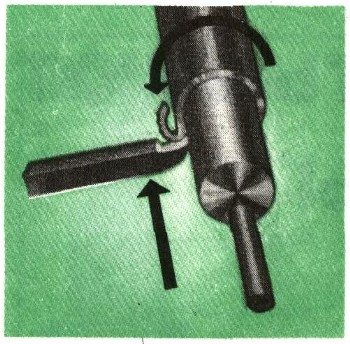 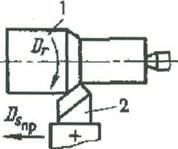 Инструмент _______________________________________________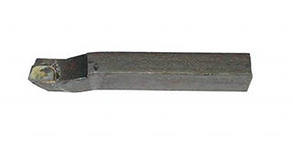 Характер перемещения инструмента и заготовки__________________________________________________________________________________________________________________________________________________________________________________________Общие сведения о процессе________________________________________________________________________________________________________________________________________________________________________________________________________________________________________________________________________________________________________________________________________________________________________________________________________________________________________________________________________________________________________________________________________________________________________________________________________________________________________________________________________________________________________________________________________________________________________Схема _________________ 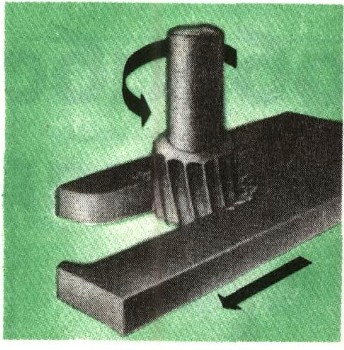 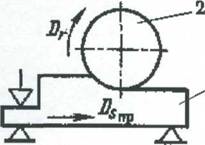 Инструмент -____________________________________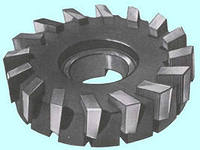 Характер перемещения инструмента и заготовки__________________________________________________________________________________________________________________________________________________________________________________________Общие сведения о процессе________________________________________________________________________________________________________________________________________________________________________________________________________________________________________________________________________________________________________________________________________________________________________________________________________________________________________________________________________________________________________________________________________________________________________________________________________________________________________________________________________________________________________________________________________________________________________Схема ___________________________________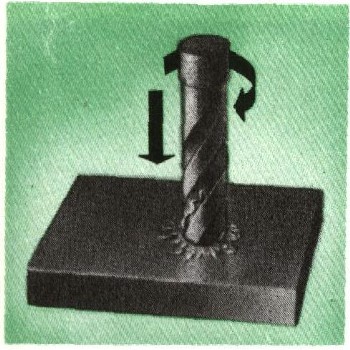 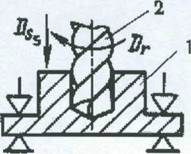 Инструмент- _________________________________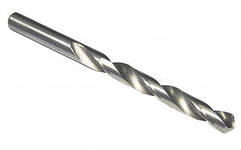 Характер перемещения инструмента и заготовки__________________________________________________________________________________________________________________________________________________________________________________________Общие сведения о процессе________________________________________________________________________________________________________________________________________________________________________________________________________________________________________________________________________________________________________________________________________________________________________________________________________________________________________________________________________________________________________________________________________________________________________________________________________________________________________________________________________________________________________________________________________________________________________Схема   _________________________________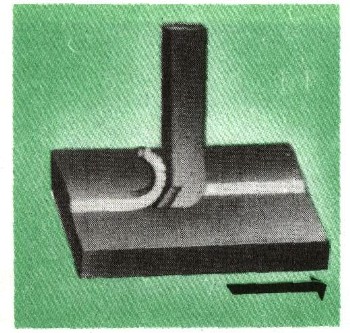 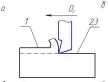 Инструмент- ____________________________________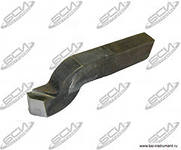 Характер перемещения инструмента и заготовки__________________________________________________________________________________________________________________________________________________________________________________________Общие сведения о процессе________________________________________________________________________________________________________________________________________________________________________________________________________________________________________________________________________________________________________________________________________________________________________________________________________________________________________________________________________________________________________________________________________________________________________________________________________________________________________________________________________________________________________________________________________________________________________Схема __________________________________________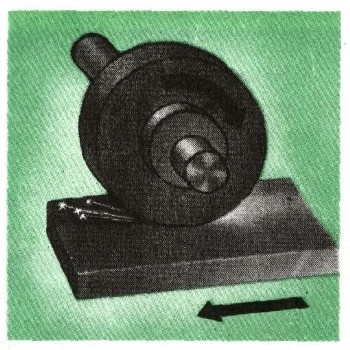 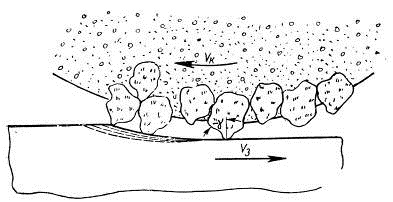 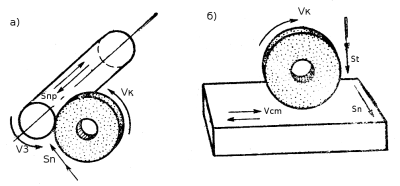 Инструмент _____________________________________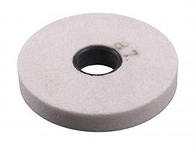 Характер перемещения инструмента и заготовки__________________________________________________________________________________________________________________________________________________________________________________________Общие сведения о процессе______________________________________________________________________________________________________________________________________________________________________________________________________________________________________________________________________________________________________________________________________________________________________________________________________________________________________________________________________________________________________________________________________________________________________________                              Схема токарного станка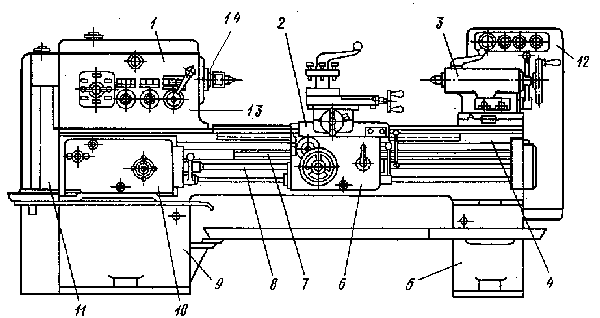 Основные узлы станка Самоконтроль_________________________________Дата  выполнения  работы  ______________________Студент________________ _____Уровень  усвоения____________                                  Преподаватель: _______________В каком случае твёрдость измерена по методу Бринелля?НВ 1300НRС 60НV 400№Материал и толщина  образца, ммДиаметр шарика, мм  Д Нагрузка,   Н    Р         Диаметр  отпечаткаДиаметр  отпечаткаДиаметр  отпечатка         Твердость  НВ         Твердость  НВ         Твердость  НВ         Твердость  НВ№Материал и толщина  образца, ммДиаметр шарика, мм  Д Нагрузка,   Н    Р         ОтпечатокОтпечатокОтпечатокОтпечаток  Отпечаток  Отпечаток  Среднее  значение№Материал и толщина  образца, ммДиаметр шарика, мм  Д Нагрузка,   Н    Р         123123Среднее  значение1234567891011123 К какой группе свойств материалов относится    твёрдость?химическиемеханическиефизическиетехнологическиестатические испытаниядинамические испытанияусталостные испытанияНRА 70НВ 1000НV 400№ Материал образцаШкалаНагрузкаТвердость  НRТвердость  НRТвердость  НRТвердость  НR№ Материал образцаШкалаНагрузкаПервое измерение.Второе измерениеТретье  измерениеСреднее  значение12345678123Название операции и ручьяТермический классТермомеханический классМеханический класс№НазваниеФункциональное назначение.14